
ЗВІТ ПРО ВИКОРИСТАННЯЗвіт про фінансові надходження та витрати станом 01.07. 2019р.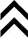 №Найменування продукції КЕКВСумаБюджетні коштиБюджетні коштиБюджетні коштиБюджетні коштиБюджетні кошти1Нарахована зарплата21117418616,602Нарахування на зарплату21201570348,623Оплата за канцтовари22102644,814Оплата за паливно-мастильні  матеріали 22103510,005Оплата за емаль ПФ  (фарби)22108283,926Оплата за шкільну документацію22106881,007Оплата за грамоти221075,008Оплата за металопластикові вікна та двері221072336,009Оплата за дидактичні матеріали для НУШ221011611,9810Оплата за столи та стільці учнівські для НУШ2210131532,4011Оплата за медикаменти22201500,0012Оплата за харчування2230548017,8013Оплата за послуги з дератизації і дезінфекції22402700,0014Оплата за телекомунікаційні послуги2240728,5515Оплата за «Програмний комплекс»2240439,0016 Заправка картриджа2240110,0017Супровід та обслуговування атоматизованої системи «Зарплата»22405010,0018Поточний ремонт із заміною дверей (металічні протипожежні)22407300,0019Оплата за курси по цивільній обороні2240280,0020Оплата за послуги банку2240252,0021Оплата за поточний ремонт тротуару224049351,8922Оплата за тепло та теплове навантаження2271858147,3023Оплата за водопостачання та водовідведення227224167,8824Оплата за активну та реактивну електроенергію227371581,2125Оплата за природній газ та розподіл 2274436,0826Оплата за вивезення побутових відходів22757706,1027Виплата допомоги діттям сиротам27301980,0028Отримано книги3110187,0029Оплата за капітальний ремонт подвір’я3132484754,28                                                      Всього:11290489.42Позабюджетні коштиПозабюджетні коштиПозабюджетні коштиПозабюджетні коштиПозабюджетні кошти1Придбання ламп (22шт.)5280,002Оплата функціонування сайту школи1000,003Меблеві стінки(каб.№3,6- елементів)10000,004Меблеві стінки(каб.№15,3-елементи)5000,005Меблева стінка(4-елементи),розсувні двері(2шт.) в каб.№14 ст.школи14000,006Дерев’яні двері в каб.№369850,007Отримано в  дарунок- годинники CASIO 4940.008Придбання спортивного інвентаря7130,00Всього:57200,00Батьківські коштиБатьківські коштиБатьківські коштиБатьківські коштиБатьківські кошти